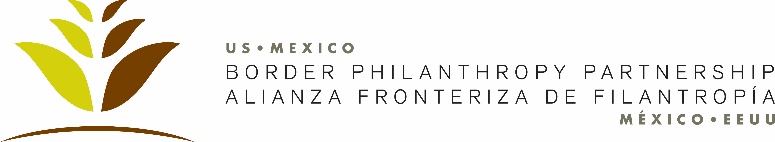 References and resources – Funding sources in the US for Mexican nonprofit organizations.US – Mexico Border Philanthropy Partnership (English / inglés)www.borderpartnership.orgNewsletter:https://www.borderpartnership.org/newsletters.htmlFiscal sponsorship: https://www.borderpartnership.org/fiscal-agency.htmlMembershiphttps://www.borderpartnership.org/joinorrenew.htmlAlianza Fronteriza de Filantropía México – EE.UU. (Spanish / español)www.alianzafronteriza.org Información sobre esquema de aval fiscal: https://www.alianzafronteriza.org/avalfiscal.htmlSuscripción a boletín en españolhttps://www.alianzafronteriza.org/boletines.htmlAfiliación https://www.alianzafronteriza.org/acercadelamembresia.htmlProcapacidadwww.procapacidad.orgSitio desarrollado por la Alianza Fronteriza de Filantropía con apoyo de la Fundación Tichi Muñoz,  de la Fundación Rosario Campos de Fernández e Indesol para fortalecer las capacidades de las organizaciones de la sociedad civil a través de herramientas descargables, artículos, seminarios virtuales y ligas de interés de acceso público y gratuito.Website developed by the US – Mexico Border Philanthropy Partnership with support from Indesol, Tichi Muñoz Foundation, Rosario Campos de Fernández Foundation to build capacities in civil society organizations through free public access downloadable tools, articles, virtual seminars and links.SDG Funderswww.sdgfunders.orgDonataria en el extranjero: https://derechooscmex.blogspot.com/2017/03/que-pasa-con-los-donativos-del.htmlDirectory of community foundations / directorio de fundaciones comunitarias: https://www.cof.org/page/community-foundation-locatorCommunity foundations taxonoly / Taxonomía de las fundaciones comunitarias https://www.cof.org/foundation-type/community-foundations-taxonomyPhilanthropy News Digesthttps://philanthropynewsdigest.org/RFP Bulletin from Philanthropy News Digest, Foundation Center / Suscripción a boletines de Foundation Center por área temática philanthropynewsdigest.org/rfpsFoundation Directory Online (FDO)https://fconline.foundationcenter.org/Free online version FDO / Versión gratuita del FDOhttps://fconline.foundationcenter.org/welcome/quick-startCandid learning – training courses in English and Spanish / Cursos de capacitación en inglés y español https://learning.candid.org/Grant readiness checklist / Lista de verificación para acceder a financiamiento de fundaciones en Estados Unidos.https://www.procapacidad.org/lista-de-verificacion-para-acceder-a-financiamiento-de-fundaciones-en-estados-unidos.htmlGrant readiness webinar / Webinar sobre los 24 puntos que debemos contemplar https://www.procapacidad.org/seminariosvirtuales.htmlIs our organization ready to fundraise in the US? /  ¿Nuestra organización puede procurar fondos en EE.UU.?https://grantspace.org/resources/knowledge-base/ngos-raising-funds-in-u-s/What is equivalency determination? / ¿Qué es la determinación de equivalencia?https://www.ngosource.org/how-it-works/what-is-equivalency-determinationhttps://www.ngosource.org/guide-to-equivalency-determinationNGO Sourcehttps://www.ngosource.org/“Friends of organizations” / Organizaciones “amigas de” https://www.cof.org/content/how-private-foundation-can-use-friends-organizationsStarting a nonprofit in the US / Cómo constituir una organización en EE.UU. https://grantspace.org/resources/knowledge-base/starting-a-nonprofit/En sus marcas... Listos.... Lo que usted necesita saber antes de formar una organización no-lucrativa. Southern California Center for Nonprofit Management.https://www.procapacidad.org/uploads/1/2/0/0/120051146/grgs-spanish.pdfImporting meerchandise from the US / Materiales y formatos para la importación de mercancías donadas del extranjero (2020)https://www.procapacidad.org/importacion-de-mercancias-donadas-del-extranjero-2020-procuracion-de-fondos.htmlUS Consulates and Embassy in Mexico / Consulados y embajada de los EE.UU. en Méxicomx.usembassy.gov/es/Diaspora Philanthropy / Filantropía de la diáspora https://www.migrationpolicy.org/pubs/diasporas-philanthropy.pdfPhilanthropy Southwest https://www.philanthropysouthwest.org/International Community Foundation https://icfdn.org/Hispanics in Philanthropy https://hiponline.org/Association of Fundraising Professionals (AFP)https://afpglobal.org/Independent Sectorhttps://independentsector.org/Council on Foundations https://www.cof.org/